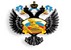 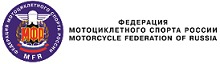 ПРОТОКОЛ ЛИЧНЫХ РЕЗУЛЬТАТОВ. КЛАСС ХАРДПРОТОКОЛ ЛИЧНЫХ РЕЗУЛЬТАТОВ. КЛАСС ХАРДПРОТОКОЛ ЛИЧНЫХ РЕЗУЛЬТАТОВ. КЛАСС ХАРДПРОТОКОЛ ЛИЧНЫХ РЕЗУЛЬТАТОВ. КЛАСС ХАРДПРОТОКОЛ ЛИЧНЫХ РЕЗУЛЬТАТОВ. КЛАСС ХАРДПРОТОКОЛ ЛИЧНЫХ РЕЗУЛЬТАТОВ. КЛАСС ХАРДПРОТОКОЛ ЛИЧНЫХ РЕЗУЛЬТАТОВ. КЛАСС ХАРДПРОТОКОЛ ЛИЧНЫХ РЕЗУЛЬТАТОВ. КЛАСС ХАРДПРОТОКОЛ ЛИЧНЫХ РЕЗУЛЬТАТОВ. КЛАСС ХАРДПРОТОКОЛ ЛИЧНЫХ РЕЗУЛЬТАТОВ. КЛАСС ХАРДПРОТОКОЛ ЛИЧНЫХ РЕЗУЛЬТАТОВ. КЛАСС ХАРДПРОТОКОЛ ЛИЧНЫХ РЕЗУЛЬТАТОВ. КЛАСС ХАРДПРОТОКОЛ ЛИЧНЫХ РЕЗУЛЬТАТОВ. КЛАСС ХАРДПРОТОКОЛ ЛИЧНЫХ РЕЗУЛЬТАТОВ. КЛАСС ХАРДПРОТОКОЛ ЛИЧНЫХ РЕЗУЛЬТАТОВ. КЛАСС ХАРДПРОТОКОЛ ЛИЧНЫХ РЕЗУЛЬТАТОВ. КЛАСС ХАРДПРОТОКОЛ ЛИЧНЫХ РЕЗУЛЬТАТОВ. КЛАСС ХАРДПРОТОКОЛ ЛИЧНЫХ РЕЗУЛЬТАТОВ. КЛАСС ХАРДПРОТОКОЛ ЛИЧНЫХ РЕЗУЛЬТАТОВ. КЛАСС ХАРД№№Ст.№Ф.И спортсменаФ.И спортсменаФ.И спортсменаФ.И спортсменаКоманда, городМарка мотоциклаМарка мотоцикла1 заезд1 заезд2 заезд2 заезд2 заездВсего очковЗанятое местоОчки в командный зачетОчки в командный зачет№№Ст.№Ф.И спортсменаФ.И спортсменаФ.И спортсменаФ.И спортсменаКоманда, городМарка мотоциклаМарка мотоцикламестоочкиместоочкиочкиВсего очковЗанятое местоОчки в командный зачетОчки в командный зачет1156    Леонов Давид Владимирович    Леонов Давид Владимирович    Леонов Давид Владимирович    Леонов Давид ВладимировичМосква12512525501222    Гаврилов Михаил Викторович    Гаврилов Михаил Викторович    Гаврилов Михаил Викторович    Гаврилов Михаил ВикторовичГеленджик32032020402335    Олейников Валерий Борисович    Олейников Валерий Борисович    Олейников Валерий Борисович    Олейников Валерий БорисовичГеленджик2224181840344888    Черняев Данила Дмитриевич    Черняев Данила Дмитриевич    Черняев Данила Дмитриевич    Черняев Данила ДмитриевичСаратов6152222237455313    Миронов Данила Константинович    Миронов Данила Константинович    Миронов Данила Константинович    Миронов Данила КонстантиновичМосква4186151533566279    Подлеснов Олег Александрович    Подлеснов Олег Александрович    Подлеснов Олег Александрович    Подлеснов Олег АлександровичСамара7141011112567731    Перелыгин Андрей Анатольевич    Перелыгин Андрей Анатольевич    Перелыгин Андрей Анатольевич    Перелыгин Андрей АнатольевичСевастополь11107141424788112    Маликов Илья Андреевич    Маликов Илья Андреевич    Маликов Илья Андреевич    Маликов Илья АндреевичМосква10119121223899125    Гаевский Андрей Евгеньевич    Гаевский Андрей Евгеньевич    Гаевский Андрей Евгеньевич    Гаевский Андрей ЕвгеньевичВладивосток8131299229101097    Шабаев Олег Алексеевич    Шабаев Олег Алексеевич    Шабаев Олег Алексеевич    Шабаев Олег АлексеевичЕкатеринбург51616552110111118    Соколов Алексей    Соколов Алексей    Соколов Алексей    Соколов АлексейСочи340516161611121264    Обычев Олег    Обычев Олег    Обычев Олег    Обычев ОлегЭнгельс147138815121313154    Лужин Александр Владимирович    Лужин Александр Владимирович    Лужин Александр Владимирович    Лужин Александр ВладимировичМосква2208131313131414747    Малуша Игорь Николаевич    Малуша Игорь Николаевич    Малуша Игорь Николаевич    Малуша Игорь НиколаевичСочи15615661214151513    Бурцев Михаил Евгеньевич    Бурцев Михаил Евгеньевич    Бурцев Михаил Евгеньевич    Бурцев Михаил ЕвгеньевичМосква91221001215161611    Завгородний Максим Федорович    Завгородний Максим Федорович    Завгородний Максим Федорович    Завгородний Максим ФедоровичКраснодар13818331116171723    Дёрин Владимир Анатольнвич    Дёрин Владимир Анатольнвич    Дёрин Владимир Анатольнвич    Дёрин Владимир АнатольнвичСеверская Краснодарский край23011101010171818111    Кузьмин Михаил Сергеевич    Кузьмин Михаил Сергеевич    Кузьмин Михаил Сергеевич    Кузьмин Михаил СергеевичНижний Новгород1294100918191991    Головань Евгений Игоревич    Головань Евгений Игоревич    Головань Евгений Игоревич    Головань Евгений ИгоревичЯлта1741744819202015    Олейников Алексей Игоревич    Олейников Алексей Игоревич    Олейников Алексей Игоревич    Олейников Алексей ИгоревичГеленджик21014777202121195    Якушенков Александр Станиславович    Якушенков Александр Станиславович    Якушенков Александр Станиславович    Якушенков Александр СтаниславовичСочи1652600521222210    Киселев Артем Владимирович    Киселев Артем Владимирович    Киселев Артем Владимирович    Киселев Артем ВладимировичНогинск 920119223222323121    Хорев Евгений Алексеевич    Хорев Евгений Алексеевич    Хорев Евгений Алексеевич    Хорев Евгений АлексеевичНижний Новгород1832400323242455    Камушкин Владимир Сергеевич    Камушкин Владимир Сергеевич    Камушкин Владимир Сергеевич    Камушкин Владимир СергеевичМосква1922300224252520    Бокарев Виктор    Бокарев Виктор    Бокарев Виктор    Бокарев ВикторМосква35020111252626915    Ковалев Игорь Владимирович    Ковалев Игорь Владимирович    Ковалев Игорь Владимирович    Ковалев Игорь ВладимировичРостов на Дону30021000262727131    Савалев Кирилл Дмитриевич    Савалев Кирилл Дмитриевич    Савалев Кирилл Дмитриевич    Савалев Кирилл ДмитриевичУльяновск28025000272828808    Богомолов Роман Владимирович    Богомолов Роман Владимирович    Богомолов Роман Владимирович    Богомолов Роман ВладимировичЭнгельс29027000282929144    Андреев Сергей Александрович    Андреев Сергей Александрович    Андреев Сергей Александрович    Андреев Сергей АлександровичСаратов37028000293030717    Лексин Илья Васильевич    Лексин Илья Васильевич    Лексин Илья Васильевич    Лексин Илья ВасильевичСаратов31029000303131335    Халаджян Андрей Георгиевич    Халаджян Андрей Георгиевич    Халаджян Андрей Георгиевич    Халаджян Андрей ГеоргиевичСочи27030000313232440    Филатов Алексей Викторович    Филатов Алексей Викторович    Филатов Алексей Викторович    Филатов Алексей ВикторовичСаратов3903100032333314    Сокол Вячеслав Игоревич    Сокол Вячеслав Игоревич    Сокол Вячеслав Игоревич    Сокол Вячеслав ИгоревичКотельники260320003334349    Крутиков Андрей Сергеевич    Крутиков Андрей Сергеевич    Крутиков Андрей Сергеевич    Крутиков Андрей СергеевичТара25033000343535130    Молчанов Николай Михайлович    Молчанов Николай Михайлович    Молчанов Николай Михайлович    Молчанов Николай МихайловичМосква36034000353636350    Петухов Илья Николаевич    Петухов Илья Николаевич    Петухов Илья Николаевич    Петухов Илья НиколаевичПрохладный2403500036373799    Кожохин Иван Михайлович    Кожохин Иван Михайлович    Кожохин Иван Михайлович    Кожохин Иван МихайловичВологда42036000373838404    Струнин Даниил Константинович    Струнин Даниил Константинович    Струнин Даниил Константинович    Струнин Даниил КонстантиновичМстёра4003700038393975    Тихонов Евгений Николаевич    Тихонов Евгений Николаевич    Тихонов Евгений Николаевич    Тихонов Евгений НиколаевичУльяновск3203800039404012    Очулин Петр    Очулин Петр    Очулин Петр    Очулин ПетрНижний НовгородDNS03900040414171    Шадрухин Владимир Александрович    Шадрухин Владимир Александрович    Шадрухин Владимир Александрович    Шадрухин Владимир АлександровичСаратов38040000414242179    Краснобаев Сергей Юрьевич    Краснобаев Сергей Юрьевич    Краснобаев Сергей Юрьевич    Краснобаев Сергей ЮрьевичМосква410DNF000 - 434394    Петухов Артем Олегович    Петухов Артем Олегович    Петухов Артем Олегович    Петухов Артем ОлеговичТуапсе330N/A000-Главный судьяГлавный судьяГлавный судьяГлавный судьяГлавный секретарьГлавный секретарьГлавный секретарьГлавный секретарьГлавный секретарь